Getting to Know You Grade _____Nutrition Svcs Mgr-Cara Weinrich_______Full Name: Cara WeinrichBirthday: September 17Favorite Color:  PurpleFavorite Kind of Animal: Dog  Favorite Teacher supplies:  Favorite Sweet Snack:  TwixFavorite Crunchy Snack:  ChipsFavorite Drink/Drinks:  Diet CokeFavorite Fast Food Restaurant:  Chick Fil AFavorite Sit Down Restaurant:  Sushi PlacesFavorite Sports Teams:  ChiefsFavorite Authors:  Favorite Places to shop:  Hobbies:  Candles/Flowers:  CarnationFavorite Scent/Lotion:  LilacAllergies:  Anything you’d like us to know about you?  questions: contact Kimberly Ehlers kim.ehlers07@gmail.com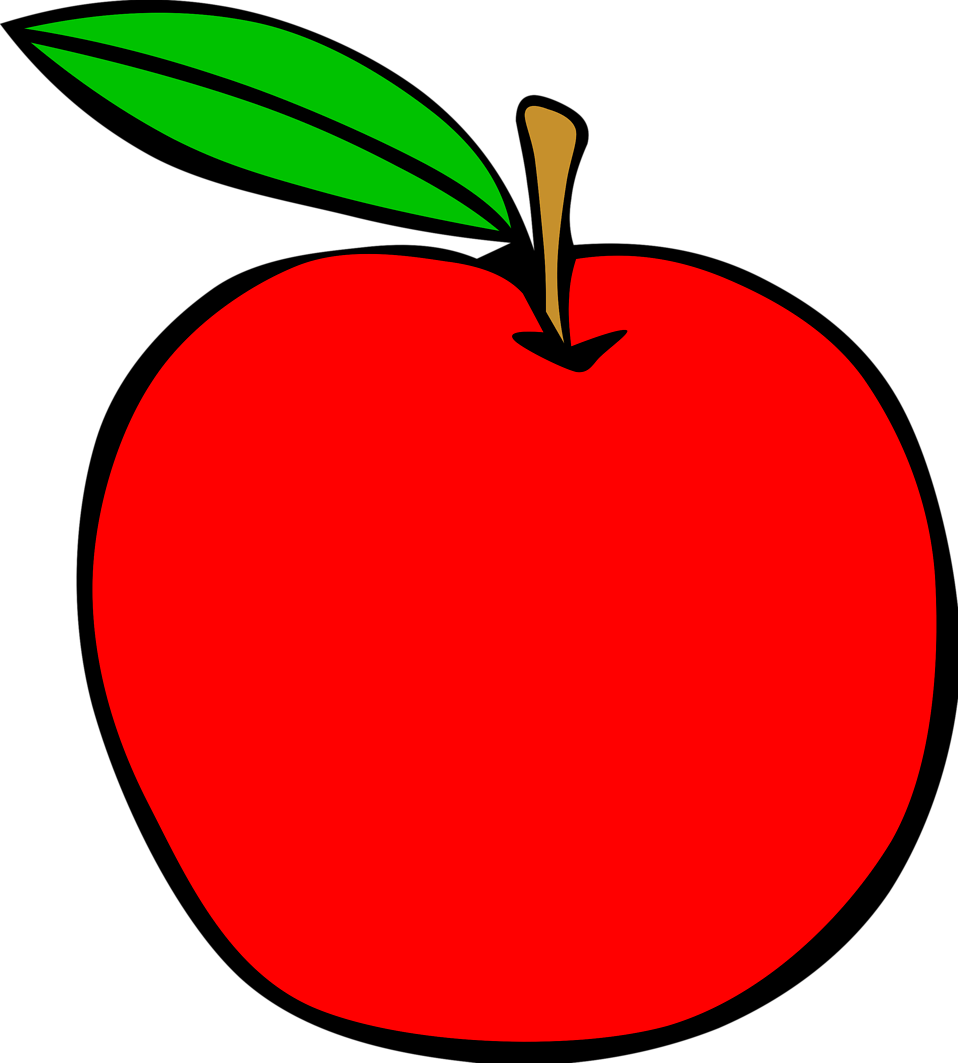 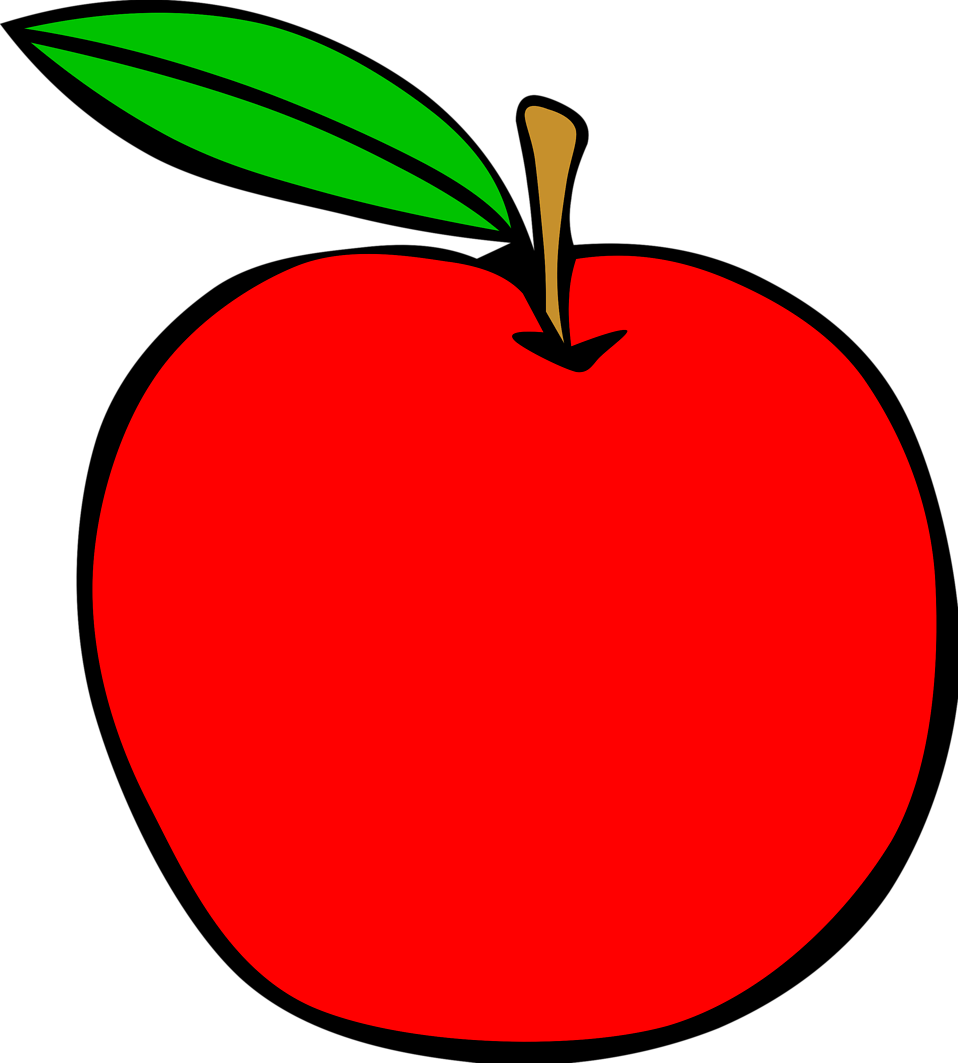 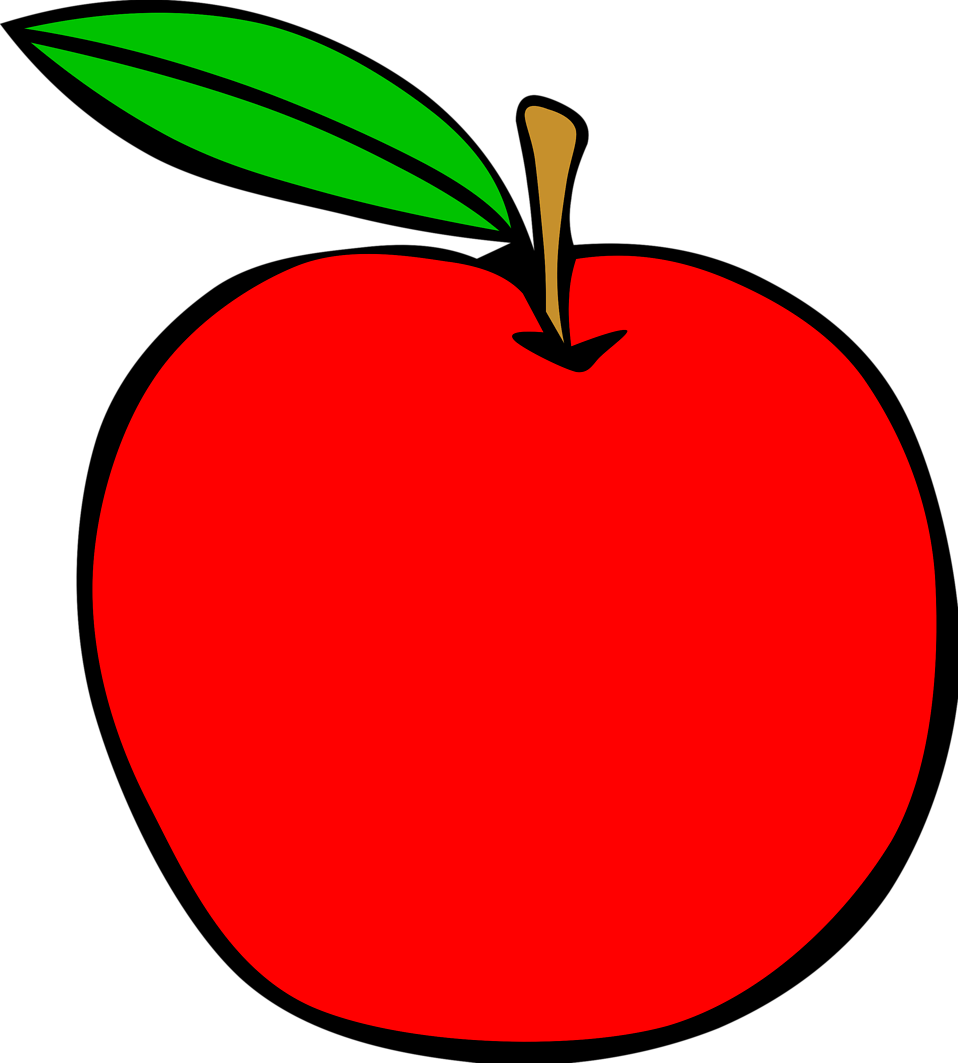 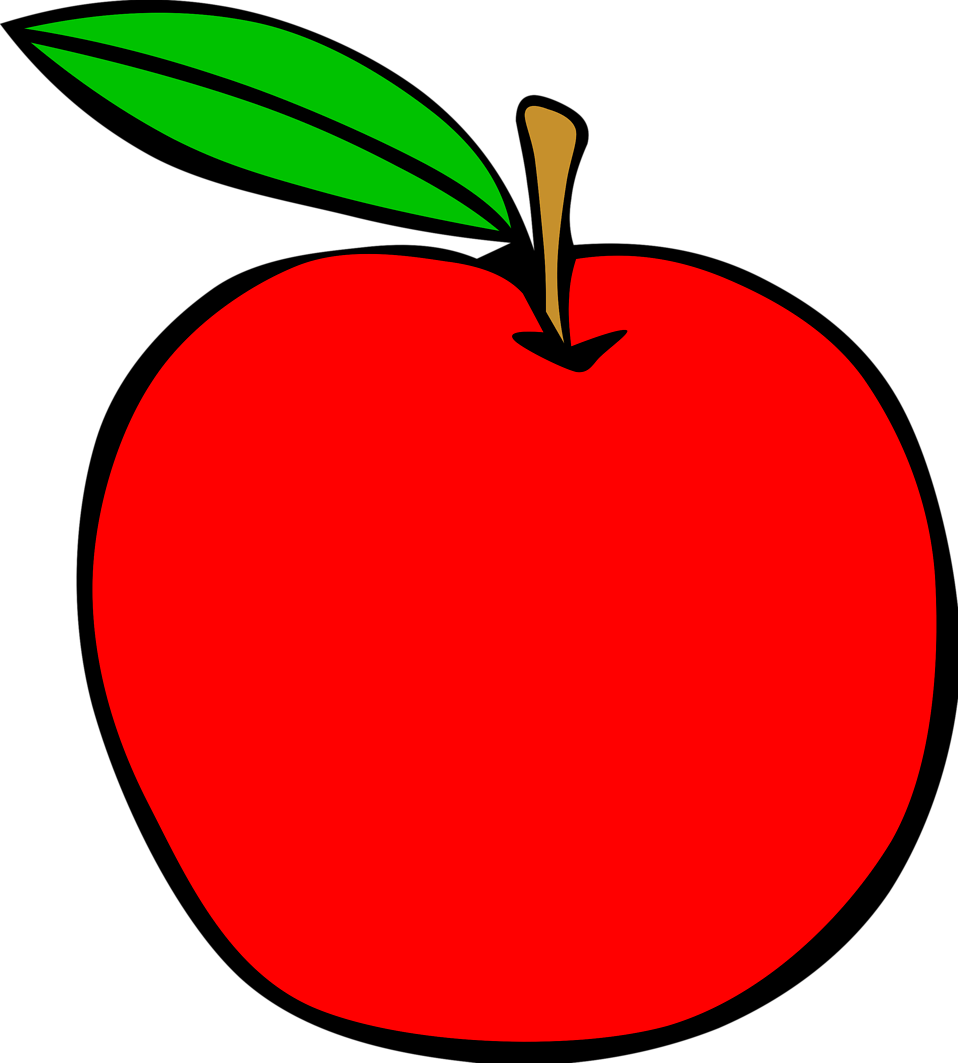 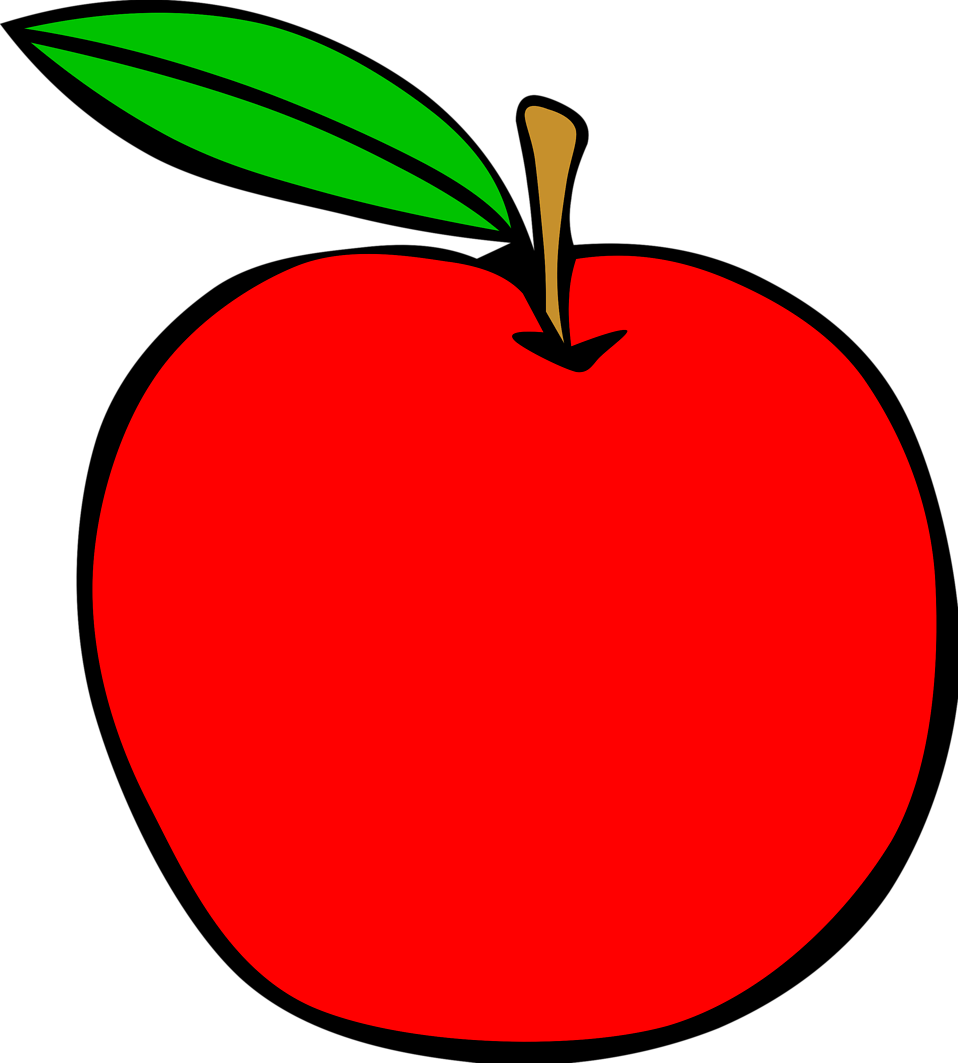 